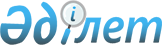 О внесении изменений в решение XХХV сессии Шетского районного маслихата от 27 декабря 2019 года № 35/316 "О районном бюджете на 2020-2022 годы"
					
			С истёкшим сроком
			
			
		
					Решение Шетского районного маслихата Карагандинской области от 7 июля 2020 года № 40/372. Зарегистрировано Департаментом юстиции Карагандинской области 10 июля 2020 года № 5943. Прекращено действие в связи с истечением срока
      В соответствии с Бюджетным кодексом Республики Казахстан от 4 декабря 2008 года, Законом Республики Казахстан от 23 января 2001 года "О местном государственном управлении и самоуправлении в Республике Казахстан", районный маслихат РЕШИЛ:
      1. Внести в решение XХХV сессии Шетского районного маслихата от 27 декабря 2019 года №35/316 "О районном бюджете на 2020-2022 годы" (зарегистрировано в Реестре государственной регистрации нормативных правовых актов за №5669, опубликовано в газете "Шет Шұғыласы" от 16 января 2020 года № 03 (10. 780), в Эталонном контрольном банке нормативных правовых актов Республики Казахстан в электронном виде 15 января 2020 года), следующие изменения:
      пункт 1 изложить в следующей редакции:
      "1. Утвердить районный бюджет на 2020 - 2022 годы согласно приложениям 1, 2, 3 соответственно, в том числе на 2020 год в следующих объемах:
      1) доходы - 12 253 061 тысяч тенге, в том числе по:
      налоговым поступлениям – 3 445 175 тысяч тенге;
      неналоговым поступлениям - 9464 тысяч тенге;
      поступлениям от продажи основного капитала - 13151 тысяч тенге;
      поступлениям трансфертов - 8 785 271 тысяч тенге;
      2) затраты - 13 450 576 тысяч тенге;
      3) чистое бюджетное кредитование - 81968 тысяч тенге:
      бюджетные кредиты – 131224 тысяч тенге;
      погашение бюджетных кредитов - 49256 тысяч тенге;
      4) сальдо по операциям с финансовыми активами – 0 тысяч тенге:
      приобретение финансовых активов – 0 тысяч тенге;
      поступления от продажи финансовых активов государства – 0 тысяч тенге;
      5) дефицит (профицит) бюджета – минус 1183366 тысяч тенге;
      6) финансирование дефицита (использование профицита) бюджета – 1183366 тысяч тенге:
      поступление займов – 0 тысяч теңге;
      погашение займов – 0 тысяч тенге;
      используемые остатки бюджетных средств – 354621 тысяч тенге.";
      приложение 1 к указанному решению изложить в новой редакции согласно приложению к настоящему решению.
      2. Настоящее решения вводится в действие с 1 января 2020 года. Районный бюджет на 2020 год
					© 2012. РГП на ПХВ «Институт законодательства и правовой информации Республики Казахстан» Министерства юстиции Республики Казахстан
				
      Председатель сессии 

А. Секербекова

      Секретарь районного маслихата 

Б. Тулеукулов
Приложение к решению
Шетского районного
маслихата
от 7 июля 2020 года
№ 40/372Приложение 1 к
решению сессии
Шетского районного маслихата
от 27 декабря 2019 года
№ 35/316
Категория
Категория
Категория
Категория
Сомасы (мың теңге)
Класс
Класс
Класс
Сомасы (мың теңге)
Подкласс
Подкласс
Сомасы (мың теңге)
Атауы
Сомасы (мың теңге)
1
2
3
4
5
І.Доходы
12253061
1
Налоговые поступления
3445175
01
Подоходный налог
1021453
1
Корпоративный подоходный налог
137912
2
Индивидуальный подоходный налог
883541
03
Социальный налог
685196
1
Социальный налог
685196
04
Налоги на собственность
1625390
1
Налоги на имущество
1619409
5
Единый земельный налог
5981
05
Внутренние налоги на товары, работы и услуги
106421
2
Акцизы
4307
3
Поступления за использование природных и других ресурсов
93394
4
Сборы за ведение предпринимательской и профессиональной деятельности
8720
08
Обязательные платежи, взимаемые за совершение юридически значимых действий и (или) выдачу документов уполномоченными на то государственными органами или должностными лицами
6715
1
Государственная пошлина
6715
2
Неналоговые поступления
9464
01
Доходы от государственной собственности
8125
1
Поступления части чистого дохода государственных предприятий
340
5
Доходы от аренды имущества, находящегося в государственной собственности
7785
06
Прочие неналоговые поступления
1339
1
Прочие неналоговые поступления
1339
3
Поступления от продажи основного капитала
13151
01
Продажа государственного имущества, закрепленного за государственными учреждениями
1903
2
Поступления от продажи имущества, закрепленного за государственными учреждениями, финансируемыми из местного бюджета
1903
03
Продажа земли и нематериальных активов
5010
1
Продажа земли
5010
2
Продажа нематериальных активов
6238
4
Поступления трансфертов 
8785271
02
Трансферты из вышестоящих органов государственного управления
8785271
2
Трансферты из областного бюджета
8785271
Функциональная группа
Функциональная группа
Функциональная группа
Функциональная группа
Функциональная группа
Сумма (тысяч тенге)
Функциональная подгруппа
Функциональная подгруппа
Функциональная подгруппа
Функциональная подгруппа
Сумма (тысяч тенге)
Администратор бюджетных программ
Администратор бюджетных программ
Администратор бюджетных программ
Сумма (тысяч тенге)
Программа
Программа
Сумма (тысяч тенге)
Наименование
Сумма (тысяч тенге)
II.Затраты
13 450 576
01
Государственные услуги общего характера
1690657
1
Представительные, исполнительные и другие органы, выполняющие общие функции государственного управления
213819
112
Аппарат маслихата района (города областного значения)
28455
001
Услуги по обеспечению деятельности маслихата района (города областного значения)
27555
003
Капитальные расходы государственного органа 
900
122
Аппарат акима района (города областного значения)
185364
001
Услуги по обеспечению деятельности акима района (города областного значения)
183146
003
Капитальные расходы государственного органа 
2218
2
Финансовая деятельность
30801
489
Отдел государственных активов и закупок района (города областного значения)
30801
001
Услуги по реализации государственной политики в области управления государственных активов и закупок на местном уровне
21164
003
Капитальные расходы государственного органа 
450
004
Проведение оценки имущества в целях налогообложения
1287
005
Приватизация, управление коммунальным имуществом, постприватизационная деятельность и регулирование споров, связанных с этим 
7900
9
Прочие государственные услуги общего характера
1446037
459
Отдел экономики и финансов района (города областного значения)
1336853
001
Услуги по реализации государственной политики в области формирования и развития экономической политики, государственного планирования, исполнения бюджета и управления коммунальной собственностью района (города областного значения)
61750
015
Капитальные расходы государственного органа 
1400
113
Целевые текущие трансферты из местных бюджетов
1273703
492
Отдел жилищно-коммунального хозяйства, пассажирского транспорта, автомобильных дорог и жилищной инспекции района (города областного значения)
79944
001
Услуги по реализации государственной политики на местном уровне в области жилищно-коммунального хозяйства, пассажирского транспорта, автомобильных дорог и жилищной инспекции 
45442
013
Капитальные расходы государственного органа 
34502
494
Отдел предпринимательства и промышленности района (города областного значения)
29240
001
Услуги по реализации государственной политики на местном уровне в области развития предпринимательства и промышленности
28900
003
Капитальные расходы государственного органа 
340
02
Оборона
54540
1
Военные нужды
27440
122
Аппарат акима района (города областного значения)
27440
005
Мероприятия в рамках исполнения всеобщей воинской обязанности
27440
2
Организация работы по чрезвычайным ситуациям
27100
122
Аппарат акима района (города областного значения)
27100
006
Предупреждение и ликвидация чрезвычайных ситуаций масштаба района (города областного значения)
18000
007
Мероприятия по профилактике и тушению степных пожаров районного (городского) масштаба, а также пожаров в населенных пунктах, в которых не созданы органы государственной противопожарной службы
9100
03
Общественный порядок, безопасность, правовая, судебная, уголовно-исполнительная деятельность
9423
9
Прочие услуги в области общественного порядка и безопасности
9423
492
Отдел жилищно-коммунального хозяйства, пассажирского транспорта, автомобильных дорог и жилищной инспекции района (города областного значения)
9423
021
Обеспечение безопасности дорожного движения в населенных пунктах
9423
04
Образование
6 461 795
1
Дошкольное воспитание и обучение
88740
464
Отдел образования района (города областного значения)
88740
009
Обеспечение деятельности организаций дошкольного воспитания и обучения
88740
2
Начальное, основное среднее и общее среднее образование
5885149
464
Отдел образования района (города областного значения)
5394624
003
Общеобразовательное обучение
5317000
006
Дополнительное образование для детей
77624
465
Отдел физической культуры и спорта района (города областного значения)
281525
017
Дополнительное образование для детей и юношества по спорту
281525
467
Отдел строительства района (города областного значения)
209000
024
Строительство и реконструкция объектов начального, основного среднего и общего среднего образования
209000
4
Техническое и профессиональное, послесреднее образование
36062
464
Отдел образования района (города областного значения)
36062
018
Организация профессионального обучения
36062
9
Прочие услуги в области образования
451 844
464
Отдел образования района (города областного значения)
451 844
001
Услуги по реализации государственной политики на местном уровне в области образования
27 999
005
Приобретение и доставка учебников, учебно-методических комплексов для государственных учреждений образования района (города областного значения)
112 000
015
Ежемесячные выплаты денежных средств опекунам (попечителям) на содержание ребенка-сироты (детей-сирот), и ребенка (детей), оставшегося без попечения родителей
22500
067
Капитальные расходы подведомственных государственных учреждений и организаций
289 345
06
Социальная помощь и социальное обеспечение
830317
1
Социальное обеспечение
234193
451
Отдел занятости и социальных программ района (города областного значения)
234193
005
Государственная адресная социальная помощь
234193
2
Социальная помощь
276858
451
Отдел занятости и социальных программ района (города областного значения)
276858
002
Программа занятости
171012
004
Оказание социальной помощи на приобретение топлива специалистам здравоохранения, образования, социального обеспечения, культуры, спорта и ветеринарии в сельской местности в соответствии с законодательством Республики Казахстан
11183
006
Оказание жилищной помощи 
500
007
Социальная помощь отдельным категориям нуждающихся граждан по решениям местных представительных органов
24026
010
Материальное обеспечение детей-инвалидов, воспитывающихся и обучающихся на дому
423
017
Обеспечение нуждающихся инвалидов обязательными гигиеническими средствами и предоставление услуг специалистами жестового языка, индивидуальными помощниками в соответствии с индивидуальной программой реабилитации инвалида
32864
023
Обеспечение деятельности центров занятости населения
36850
9
Прочие услуги в области социальной помощи и социального обеспечения
319266
451
Отдел занятости и социальных программ района (города областного значения)
46925
001
Услуги по реализации государственной политики на местном уровне в области обеспечения занятости и реализации социальных программ для населения
35261
011
Оплата услуг по зачислению, выплате и доставке пособий и других социальных выплат
7000
050
Обеспечение прав и улучшение качества жизни инвалидов в Республике Казахстан
4664
492
Отдел жилищно-коммунального хозяйства, пассажирского транспорта, автомобильных дорог и жилищной инспекции района (города областного значения)
272341
088
Кредитование бюджетов города районного значения, села, поселка, сельского округа для финансирования мер в рамках Дорожной карты занятости
272341
07
Жилищно-коммунальное хозяйство
757989
1
Жилищное хозяйство
673897
467
Отдел строительства района (города областного значения)
520747
003
Проектирование и (или) строительство, реконструкция жилья коммунального жилищного фонда
299676
004
Проектирование, развитие и (или) обустройство инженерно-коммуникационной инфраструктуры
137071
098
Приобретение жилья коммунального жилищного фонда
84000
492
Отдел жилищно-коммунального хозяйства, пассажирского транспорта, автомобильных дорог и жилищной инспекции района (города областного значения)
153150
004
Обеспечение жильем отдельных категорий граждан
6490
033
Проектирование, развитие и (или) обустройство инженерно-коммуникационной инфраструктуры
20900
070
Возмещение платежей населения по оплате коммунальных услуг в режиме чрезвычайного положения в Республике Казахстан
125760
2
Коммунальное хозяйство
82592
467
Отдел строительства района (города областного значения)
38000
006
Развитие системы водоснабжения и водоотведения 
38000
492
Отдел жилищно-коммунального хозяйства, пассажирского транспорта, автомобильных дорог и жилищной инспекции района (города областного значения)
44592
012
Функционирование системы водоснабжения и водоотведения
29003
026
Организация эксплуатации тепловых сетей, находящихся в коммунальной собственности районов (городов областного значения)
15589
3
Благоустройство населенных пунктов
1500
492
Отдел жилищно-коммунального хозяйства, пассажирского транспорта, автомобильных дорог и жилищной инспекции района (города областного значения)
1500
016
Обеспечение санитарии населенных пунктов
1500
08
Культура, спорт, туризм и информационное пространство
801724
1
Деятельность в области культуры
481880
455
Отдел культуры и развития языков района (города областного значения)
480880
003
Поддержка культурно-досуговой работы
480880
467
Отдел строительства района (города областного значения)
1000
011
Развитие объектов культуры
1000
2
Спорт
27029
465
Отдел физической культуры и спорта района (города областного значения)
27029
001
Услуги по реализации государственной политики на местном уровне в сфере физической культуры и спорта
21993
004
Капитальные расходы государственного органа 
150
005
Развитие массового спорта и национальных видов спорта
257
006
Проведение спортивных соревнований на районном (города областного значения) уровне
2440
007
Подготовка и участие членов сборных команд района (города областного значения) по различным видам спорта на областных спортивных соревнованиях
2189
3
Информационное пространство
219911
455
Отдел культуры и развития языков района (города областного значения)
207211
006
Функционирование районных (городских) библиотек
206569
007
Развитие государственного языка и других языков народа Казахстана
642
456
Отдел внутренней политики района (города областного значения)
12700
002
Услуги по проведению государственной информационной политики
12700
9
Прочие услуги по организации культуры, спорта, туризма и информационного пространства
72904
455
Отдел культуры и развития языков района (города областного значения)
23419
001
Услуги по реализации государственной политики на местном уровне в области развития языков и культуры
22519
010
Капитальные расходы государственного органа 
900
456
Отдел внутренней политики района (города областного значения)
49485
001
Услуги по реализации государственной политики на местном уровне в области информации, укрепления государственности и формирования социального оптимизма граждан
25778
003
Реализация мероприятий в сфере молодежной политики
23707
10
Сельское, водное, лесное, рыбное хозяйство, особо охраняемые природные территории, охрана окружающей среды и животного мира, земельные отношения
321836
1
Сельское хозяйство
232261
462
Отдел сельского хозяйства района (города областного значения)
32399
462
001
Услуги по реализации государственной политики на местном уровне в сфере сельского хозяйства
31749
006
Капитальные расходы государственного органа 
650
467
Отдел строительства района (города областного значения)
1000
010
Развитие сельскохозяйственных объектов
1000
473
Отдел ветеринарии района (города областного значения)
198862
001
Услуги по реализации государственной политики на местном уровне в сфере ветеринарии
19664
006
Организация санитарного убоя больных животных
3000
007
Организация отлова и уничтожения бродячих собак и кошек
6000
009
Проведение ветеринарных мероприятий по энзоотическим болезням животных
5000
010
Проведение мероприятий по идентификации сельскохозяйственных животных
14330
011
Проведение противоэпизоотических мероприятий
140000
047
Возмещение владельцам стоимости обезвреженных (обеззараженных) и переработанных без изъятия животных, продукции и сырья животного происхождения, представляющих опасность для здоровья животных и человека
10868
6
Земельные отношения
41569
463
Отдел земельных отношений района (города областного значения)
41569
001
Услуги по реализации государственной политики в области регулирования земельных отношений на территории района (города областного значения)
36569
004
Организация работ по зонированию земель
5000
9
Прочие услуги в области сельского, водного, лесного, рыбного хозяйства, охраны окружающей среды и земельных отношений
48006
459
Отдел экономики и финансов района (города областного значения)
48006
099
Реализация мер по оказанию социальной поддержки специалистов
48006
11
Промышленность, архитектурная, градостроительная и строительная деятельность
118864
2
Архитектурная, градостроительная и строительная деятельность
118864
467
Отдел строительства района (города областного значения)
45953
001
'Услуги по реализации государственной политики на местном уровне в области строительства
44928
017
Капитальные расходы государственного органа 
1025
468
Отдел архитектуры и градостроительства района (города областного значения)
72911
001
'Услуги по реализации государственной политики в области архитектуры и градостроительства на местном уровне
17651
003
Разработка схем градостроительного развития территории района и генеральных планов населенных пунктов 
55000
004
Капитальные расходы государственного органа 
260
12
Транспорт и коммуникации
738125
1
Автомобильный транспорт
732665
492
Отдел жилищно-коммунального хозяйства, пассажирского транспорта, автомобильных дорог и жилищной инспекции района (города областного значения)
732665
023
Обеспечение функционирования автомобильных дорог
732665
9
Прочие услуги в сфере транспорта и коммуникаций
5460
492
Отдел жилищно-коммунального хозяйства, пассажирского транспорта, автомобильных дорог и жилищной инспекции района (города областного значения)
5460
037
Субсидирование пассажирских перевозок по социально значимым городским (сельским), пригородным и внутрирайонным сообщениям
5460
13
Прочие
517194
9
Прочие
517194
492
Отдел жилищно-коммунального хозяйства, пассажирского транспорта, автомобильных дорог и жилищной инспекции района (города областного значения)
399112
077
Реализация мероприятий по социальной и инженерной инфраструктуре в сельских населенных пунктах в рамках проекта "Ауыл-Ел бесігі"
399112
459
Отдел экономики и финансов района (города областного значения)
44967
012
Резерв местного исполнительного органа района (города областного значения) 
44967
464
Отдел образования района (города областного значения)
46664
077
Реализация мероприятий по социальной и инженерной инфраструктуре в сельских населенных пунктах в рамках проекта "Ауыл-Ел бесігі"
46664
465
Отдел физической культуры и спорта района (города областного значения)
26451
052
Реализация мероприятий по социальной и инженерной инфраструктуре в сельских населенных пунктах в рамках проекта "Ауыл-Ел бесігі"
26451
14
Обслуживание долга
57
1
Обслуживание долга
57
459
Отдел экономики и финансов района (города областного значения)
57
021
Обслуживание долга местных исполнительных органов по выплате вознаграждений и иных платежей по займам из областного бюджета
57
15
Трансферты
1148055
1
Трансферты
1148055
459
Отдел экономики и финансов района (города областного значения)
1148055
006
Возврат неиспользованных (недоиспользованных) целевых трансфертов
104939
038
Субвенции
1016066
054
Возврат сумм неиспользованных (недоиспользованных) целевых трансфертов, выделенных из республиканского бюджета за счет целевого трансферта из Национального фонда Республики Казахстан
27050
16
Погашение займов
49256
1
Погашение займов
49256
459
Отдел экономики и финансов района (города областного значения)
49256
005
Погашение долга местного исполнительного органа перед вышестоящим бюджетом
49256
ІІІ. Чистое бюджетное кредитование
81968
Бюджетные кредиты 
81968
10
Сельское, водное, лесное, рыбное хозяйство, особо охраняемые природные территории, охрана окружающей среды и животного мира, земельные отношения
131224
9
Прочие услуги в области сельского, водного, лесного, рыбного хозяйства, охраны окружающей среды и земельных отношений
131224
459
Отдел экономики и финансов района (города областного значения)
131224
018
Бюджетные кредиты для реализации мер социальной поддержки специалистов 
131224
Категория
Категория
Категория
Категория
Сумма (тысяч тенге)
 Класс
 Класс
 Класс
Сумма (тысяч тенге)
Подкласс
Подкласс
Сумма (тысяч тенге)
Наименование
Сумма (тысяч тенге)
1
2
3
4
6
5
Погашение бюджетных кредитов
49256
01
Погашение бюджетных кредитов
49256
1
Погашение бюджетных кредитов, выданных из государственного бюджета
49256
IV. Сальдо по операциям с финансовыми активами
0
Приобретение финансовых активов
0
Категория
Категория
Категория
Категория
Сумма (тысяч тенге)
Класс
Класс
Класс
Сумма (тысяч тенге)
Подкласс
Подкласс
Сумма (тысяч тенге)
Наименование
Сумма (тысяч тенге)
1
2
3
4
6
Поступления займов
890876
7
Поступления займов
890876
01
Поступления займов
890876
1
Внутренние государственные займы
890876
Категория
Категория
Категория
Категория
Категория
Сумма (тысяч тенге)
Класс
Класс
Класс
Класс
Сумма (тысяч тенге)
Подкласс
Подкласс
Подкласс
Сумма (тысяч тенге)
Наименование
Сумма (тысяч тенге)
1
2
3
4
5
5
Поступления от продажи финансовых активов государства
0
Функциональная группа
Функциональная группа
Функциональная группа
Функциональная группа
Функциональная группа
Сумма (тысяч тенге)
Функциональная подгруппа
Функциональная подгруппа
Функциональная подгруппа
Функциональная подгруппа
Сумма (тысяч тенге)
Администратор бюджетных программ
Администратор бюджетных программ
Администратор бюджетных программ
Сумма (тысяч тенге)
Программа
Программа
Сумма (тысяч тенге)
Наименование
Сумма (тысяч тенге)
1
2
3
4
5
V. Дефицит (профицит) бюджета
-1183366
VІ. Финансирование дефицита (использование профицита) бюджета
1183366